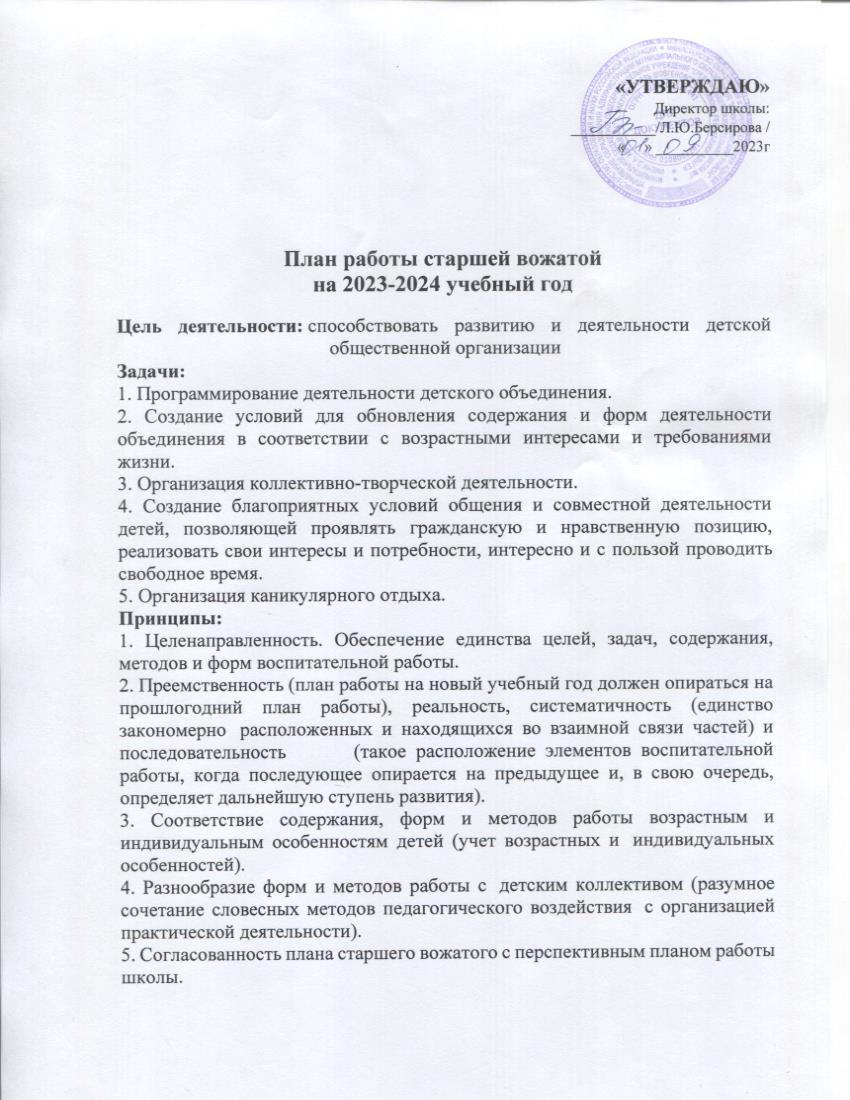 Организационная и методическая работаРабота с родителями№п/пСодержаниеСроки1«День знаний»Торжественная линейкасентябрь2Сбор – старт ДОО сентябрь3День самоуправленияоктябрь4Волонтерская акция десант в рамках Дня пожилых людей.октябрь5День Республики Адыгеяоктябрь6Проспект «Золотая осень»октябрь7Конкурс поделок «Осень».октябрь8Конкурс «Лучшее поздравление своей маме» (в рамках Дня матери) (5-10 кл.)ноябрь9Проведение акций ( подари книжку библиотеке, подарок детям).ноябрь10Новогодний проспект (5-8 кл)декабрь11Конкурсы детского творчества.(каникулы), викторины.январь12январь13Декада «Защитника Отечества»февраль14Конкурс « А ну-ка, девочки!»март15День птиц.Изготовление кормушек для птиц .апрель16День смехаапрель17Мероприятие «Моя Адыгея»апрель18Акция «Чистый аул- чистая совесть».Уборка возле памятников аула Хакуринохабль.май19Праздник Последнего звонкамай20Школьный парламентмай№п/пСодержаниеСроки1Оказание по собственной инициативе или в соответствии с заявками помощи классным руководителям, отдельным учителям в организации коллективной воспитательной работы в классах, группах, объединениях, досуговых мероприятий, в планировании этих дел и т.п.;Постоянно2Выступление на педсоветах, совещаниях, методических объединениях классных руководителей, других педагогических работников школы с отчетами, методическими рекомендациями, советами, аналитическими сообщениями и т.п., входящими в сферу деятельности вожатого и требующими участия других педагогов;В течение года3Разработка методических и информационных материалов, отражающих направления его деятельности с детьми и взрослыми, пропагандировать их среди учащихся, детско-подросткового актива, педагогов, родителей и т.п.;Постоянно4Постоянно заниматься самообразованием, готовиться и проходить квалифицированные аттестации, участвовать в конкурсах вожатского мастерства.В течение года5Консультации по составлению плана-работы                сентябрь6Консультации по организации веселых перемен в начальной школе.сентябрь7Сбор материалов для стенда . Коллажи.в течение года8Оформление документации вожатойсентябрь9Совещание с зам. дир. по воспит. работеоктябрь10Сбор материалов по работе ДООоктябрь11Планирование работы  ДООоктябрь12Подготовка конкурса «Ах эта осень!»октябрь13Подготовка к ярмарке «Дары щедрой осени»октябрь14Сбор материала и организация праздника «Моя мама»ноябрь15Работа с методической литературойноябрь16Консультация  по проведению конкурса «Зарница»декабрь17Сбор материала и проведение «Новогодние праздники»декабрь18Работа с методической литературойв течение года19Оформление и сбор материала для папки по вожатскому делу.февраль20Подготовка к декаде «Защитники Отечества»февраль21Подготовка и проведение конкурса «А ну-ка, девочки!»март22Сбор материала по теме «Почётные пионеры школы ». Оформление папки.май23Анализ своей деятельности, деятельности детских коллективов, объединений, их руководителей, вожатых, активистов, обобщать лучшее, эффективное, пропагандировать это лучшее в своих коллективах, в общении с коллегами из других школ, на методических мероприятиях школы, внешкольных учреждений, в печати, в других СМИ.конец года№п/пСодержаниеСроки1.Выступление на родительском лектории«Детская организация» (2-5 кл.)декабрь2.Консультирование родителей  по вопросам волонтерского движения в школе.в течение года